BBV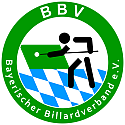 Bayerischer Billardverband e.V.Bayerische Jugend Meisterschaften 2024
Einzelwettbewerbe17.02. + 18.02 / 29.06. + 30.06.AusschreibungPool - Snooker Liebe Sportfreundinnen,Liebe Sportfreunde,die Vorbereitungen für den bayerischen Höhepunkt des Jahres 2024 im Jugendbereich des Billardsports sind in vollem Gange. Wir haben uns dazu entschieden, die Jugend-Einzelmeisterschaften wieder an 2 Wochenenden auszutragen. 
Die Spielarten Pool und Snooker werden in diesem Jahr  im Magic 8 in der Hirschberger Str. 6, 95030 Hof und im Vereinsheim des 1. BC Selb  in der  Jakob-Zeidler-Str. 9, 95100 Selb ausgetragen. Die Bayerischen Jugendmeisterschaften dienen auch als Sichtungsturnier für die Jugend des bayerischen Billardverbands. Wir werden die bayerischen Meistertitel an 4 Tagen in den verschiedenen Altersklassen ausspielen. Die Nominierung für die Deutsche Jugendmeisterschaft 2024 erfolgt durch den BBV auf Grundlage der Ergebnisse der Bayerischen Meisterschaften und durch Auswahl von Spieler*innen aus dem Bayerischen Jugendkader der jeweiligen Spielarten.Der Jugendausschuss der Bayerischen Billardjugend und die Turnierleitung wünschen den Sportlerinnen und Sportlern einen guten, von persönlichen Erfolgen geprägten, Verlauf der diesjährigen Meisterschaften. Wir freuen uns auf großartige, spannende und faire Wettkämpfe!Hans Dirsch			Mandy Schmidt		Walter HermanPräsident			1. Vorsitzende BBJ	Stellv. Vorsitzender BBJDierk Krüger			Kaspars Paegle	   	Stefanie HankeVP Leistungssport		VP Breitensport	   	VP Olymp. Bildung   Details zu den MeisterschaftenAltersklassen
(gemäß der DBU Altersklassen Einteilung)(1) Spielart PoolDer Stichtag für die Spielart Pool ist der 31.12. des aktuellen Jahres der DJM. Das bedeutet im Einzelnen folgendes:
Im Jahr der Deutschen Jugendmeisterschaften darf der Sportler:in der Altersklasse U14:	maximal den 13. Geburtstag habenin der Altersklasse U16:	den 14. oder 15. Geburtstag habenin der Altersklasse U18:   den 16. oder 17. Geburtstag habenin der Altersklasse U22:	maximal den 21. Geburtstag haben
Spielart SnookerDer Stichtag für die Spielart Snooker ist der 31.12. des aktuellen Jahres der DJM. Das bedeutet im Einzelnen folgendes:
Im Jahr der Deutschen Jugendmeisterschaften darf der Sportler:
U15:	max. den 15. Geburtstag habenU18:	den 16., 17. oder 18. Geburtstag habenU21:	den 19., 20. oder 21. Geburtstag habenPOOL endlos m U16 * HofTeilnehmer:	Alle mit Wohnsitz und Verein in Bayern sind spielberechtigtModus:		Doppel KO-System oder GruppensystemAbhängig von TN-Anzahl ab den Finalrunden Einfach-KOAusspielziele:	In allen Runden 60 Punkte oder 25 Aufnahmen/60min14.1 endlos w U16 *SelbTeilnehmer:	Alle mit Wohnsitz und Verein in Bayern sind spielberechtigtModus:		Doppel KO-System oder GruppensystemAbhängig von TN-Anzahl ab den Finalrunden Einfach-KOAusspielziele:	In allen Runden 40 Punkte oder 25 Aufnahmen/60min14.1 endlos m U18 *HofTeilnehmer:	Alle mit Vereinszugehörigkeit zu einem bayerischen Billardverein sind spielberechtigt.Modus:	Doppel KO-System oder GruppensystemAbhängig von TN-Anzahl ab den Finalrunden Einfach-KOAusspielziele:	In allen Runden 70 Punkte oder 25 Aufnahmen/60min14.1 endlos w U18 *SelbTeilnehmer:	Alle mit Vereinszugehörigkeit zu einem bayerischen Billardverein sind spielberechtigt.Modus:	Doppel KO-System oder GruppensystemAbhängig von TN-Anzahl ab den Finalrunden Einfach-KOAusspielziele:	In allen Runden 50 Punkte oder 25 Aufnahmen/60min14.1 endlos m U22 *HofTeilnehmer:	Alle mit Vereinszugehörigkeit zu einem bayerischen Billardverein sind spielberechtigt.Modus:	Doppel KO-System, oder GruppensystemAbhängig von TN-Anzahl ab den Finalrunden Einfach-KOAusspielziele:	In allen Runden 100 Punkte oder 25 Aufnahmen/60min14.1 endlos w U22 *SelbTeilnehmer:	Alle mit Vereinszugehörigkeit zu einem bayerischen Billardverein sind spielberechtigt.Modus:	Doppel KO-System, oder GruppensystemAbhängig von TN-Anzahl ab den Finalrunden Einfach-KOAusspielziele:	In allen Runden 60 Punkte oder 25 Aufnahmen/60min
8-,9-,10-Ball m U14 *HofTeilnehmer:	Alle mit Vereinszugehörigkeit zu einem bayerischen Billardverein sind spielberechtigt.Modus:	Doppel KO-System oder GruppensystemAbhängig von TN-Anzahl ab den Finalrunden Einfach-KOAusspielziele:	Je nach Teilnehmerzahl Race to 4 - Finalrunden Race to 5 8-,9-,10-Ball w U14 *SelbTeilnehmer:	Alle mit Vereinszugehörigkeit zu einem bayerischen Billardverein sind spielberechtigt.Modus:	Doppel KO-System oder GruppensystemAbhängig von TN-Anzahl ab den Finalrunden Einfach-KOAusspielziele:	Je nach Teilnehmerzahl Race to 3 - Finalrunden Race to 4 8-,9-,10-Ball m U16 *HofTeilnehmer:	Alle mit Vereinszugehörigkeit zu einem bayerischen   Billardverein sind spielberechtigt.Modus:	Doppel KO-System oder GruppensystemAbhängig von TN-Anzahl ab den Finalrunden Einfach-KOAusspielziele:	Je nach Teilnehmerzahl Race to 5 – Finalrunden Race to 68-,9-,10-Ball w U16 *SelbTeilnehmer:	Alle mit Vereinszugehörigkeit zu einem bayerischen   Billardverein sind spielberechtigt.Modus:	Doppel KO-System oder GruppensystemAbhängig von TN-Anzahl ab den Finalrunden Einfach-KOAusspielziele:	Je nach Teilnehmerzahl Race to 4 - Finalrunden Race to 5
8-,9-,10-Ball m U18 *HofTeilnehmer:	Alle mit Vereinszugehörigkeit zu einem bayerischen Billardverein sind spielberechtigt.Modus:	Doppel KO-System oder GruppensystemAbhängig von TN-Anzahl ab den Finalrunden evtl. Einfach-KOAusspielziele:	Je nach Teilnehmerzahl Race to 6- Finalrunden Race to 78-,9-,10-Ball w U18 *SelbTeilnehmer:	Alle mit Vereinszugehörigkeit zu einem bayerischen Billardverein sind spielberechtigt.Modus:	Doppel KO-System oder GruppensystemAbhängig von TN-Anzahl ab den Finalrunden Einfach-KOAusspielziele:	Je nach Teilnehmerzahl Race to 4- Finalrunden Race to 58-,9-,10-Ball m U22 *HofTeilnehmer:	Alle mit Vereinszugehörigkeit zu einem bayerischen Billardverein sind spielberechtigt.Modus:	Doppel KO-System oder GruppensystemAbhängig von TN-Anzahl ab den Finalrunden Einfach-KOAusspielziele:	Je nach Teilnehmerzahl Race to 7- Finalrunden Race to 88-,9-,10-Ball w U22 *SelbTeilnehmer:	Alle mit Vereinszugehörigkeit zu einem bayerischen Billardverein sind spielberechtigt.Modus:	Doppel KO-System oder GruppensystemAbhängig von TN-Anzahl ab den Finalrunden Einfach-KOAusspielziele:	Je nach Teilnehmerzahl Race to 4 Finalrunden Race to 5SnookerSNOOKER 15reds m/w U15  (29.06.2023)Teilnehmer:	Alle mit Vereinszugehörigkeit zu einem bayerischen Billardverein sind spielberechtigt.Modus:	Doppel KO-System oder Gruppensystem (shoot-Out möglich)Abhängig von TN-Anzahl ab den Finalrunden Einfach-KO    Ausspielziele:	In allen Runden best of 3 SNOOKER 15reds m/w U18 (30.06.2023)Teilnehmer:	Alle mit Vereinszugehörigkeit zu einem bayerischen Billardverein sind spielberechtigt.Modus:	Doppel KO-System oder Gruppensystem (shoot-Out möglich)Abhängig von TN-Anzahl ab den Finalrunden Einfach-KO    Ausspielziele:	In allen Runden best of 3 Snooker 15reds m/w U21 (30.06.2023)Teilnehmer:	Alle mit Vereinszugehörigkeit zu einem bayerischen Billardverein sind spielberechtigt.Modus:	Doppel KO-System oder Gruppensystem (shoot-Out möglich)Abhängig von TN-Anzahl ab den Finalrunden evtl. Einfach-KO    Ausspielziele:	Vorrunde best od 3; Finalrunde best of 5 * vorrausichtlicher Austragungsort, dies kann je nach Anzahl der Meldungen        noch geändert werden, da beide Orte nicht weit auseinander liegen. Bei Änderung werden die Teilnehmer rechtzeitig informiert.SPIELKLEIDUNG (1) Die Kleidung eines jeden Sportlers muss für die Bayerischen Jugend-Meisterschaften und für die Spielart, an der er teilnimmt, angemessen sein. 
(Tz. 7.3 der STO). Alle sichtbaren Kleidungsstücke müssen sauber, gepflegt und in einem guten Zustand sein. Die Oberbekleidung (außer Westen) ist in der Hose zu tragen. 

(2) Nicht zulässig sind:

a) Sandalen und mehrfarbige Turnschuheb) kurze Hosenc) Röcked) Tops, T-Shirtse) sportbehindernder Schmuckf) nicht blickdichte Kleidungg) jegliche Kopfbedeckung, wobei religiöse Gründe eine Ausnahme darstellen.
(3) Für die Spielarten wird die Kleiderordnung wie folgt präzisiert:a) Pool: schwarze Stoffhose (keine blaue oder verfärbte Jeans bzw Cordstoff); einfarbige Schuhe; das Vereinsemblem muss auf der Oberbekleidung sichtbar seinb) Snooker: Stoffhose (dunkle, gedeckte Farben; keine blaue oder verfärbte Jeans bzw Cordstoff);  einfarbiges,langärmeliges Hemd bzw Vereinstrikot; ggf. Westec) Karambol: Stoffhose (dunkle, gedeckte Farben; keine blaue oder verfärbte Jeans- oder Cordstoff); 
d) Novuss: Stoffhose (dunkle, gedeckte Farben; keine blaue oder verfärbte Jeans- oder Cordstoff); (4) Ist ein Sportler über die Zulässigkeit seiner Kleidung unsicher, muss er vor Beginn seines Spiels die Turnierleitung konsultieren, um eine Klärung herbei-zuführen.(5) Die Turnierleitung befindet abschließend über die Zulässigkeit der Kleidung. In besonderen Fällen kann die Turnierleitung von ihrem Ermessenspielraum Gebrauch machen.(6) Sportler, die in nicht ordnungsgemäßer Sportlerkleidung antreten, kann die Spielteilnahme von der Turnierleitung verweigert bekommen.Mobiltelefone
Mit Aufnahme der aktiven Teilnahme an einer Partie ist dem Sportler die    
Nutzung eines Mobiltelefons innerhalb des Wettkampfbereiches untersagt.  
Mobiltelefone sind zu verstauen und Störungen durch sie sind durch geeignete Maßnahmen des Sportlers zu unterbinden. 2) Wurde ein Sportler bereits einmal auf einen Verstoß hingewiesen, so wird ein weiterer Verstoß als unsportliches Verhalten gewertet und es kann eine Disqualifikation des Sportlers durch die Turnierleitung erfolgen.Spielregeln
Gespielt wird nach den derzeit gültigen DBU-Regelwerken, insbesondere dena) Spielregeln Pool und Spielregularien Poolb) Spielregeln Snooker und Rule Clarification #1.16
c) Spielregeln Karamboldiese sind auf der DBU-Seite zum Download abrufbar.Für alle Tage bieten die Ausrichter eine Wasserflat und eine warme Mahlzeit für 12,00 € an.Bitte vorab mitteilen, wenn Vegetarisch oder ein Essen ohne Schweinefleisch gewünscht wird. Meldet Euch einfach bei mir Mandy Schmidt unter                0171-3298919.Am 29.06.2024 findet für die m/w U14, statt dem 14/1, ein kleiner Billard-Spaß-Wettbewerb in Selb statt. Meldung bitte ebenfalls über die NuLiga.Hotelempfehlung:Hotel Falter Hirschberger Str. 6 95030 Hof (Direkt an der Spielstätte in Hof)Veranstalter:BBVVeranstaltungsort:Snooker:
1. BC Selb Jakob-Zeidler-Str. 9, 95100 SelbPool:Magic 8 Hirschberger Str. 6, 95030 Hof und1. BC Selb Jakob-Zeidler-Str. 9, 95100 SelbMeisterschaftstage:Pool:	17.02.2024  8-Ball 18.02.2024 10-Ball29.06.2024 14/1 + U14 Billardspasswettbewerb30.06.2024 9-BallSnooker:     29.06.2024 15 reds U15                        30.06.2024 15 reds U18 + U21Zeiten:Für alle Spielarten täglich von 09:30 bis ca.19:00 UhrMeldeschluss:Sonntag, den 11.02.2024 für den 17.02.24/18.02.24Sonntag, den 23.06.2024 für den 29.06.24/30.06.24Meldeadresse:Die Anmeldung erfolgt ausschließlich über die NuLiga.Aus organisatorischen Gründen, ist von den Vereinen auf eine fristgemäße Meldung zu achten.Anwesenheitspflicht:jeweils um 09:00 UhrTurnierleitung:In Selb: Regina Müller + 1. BC SelbIn Hof: Mandy Schmidt + SPC HofEintritt:Ist an allen Tagen zu den Wettbewerben freiPreise:Platz 1 - 3 erhält jeweils eine Medaille und eine Urkunde